Администрация МО «Бичурский район»
Муниципальное бюджетное образовательное дошкольное учреждение Детский сад «Ёлочка»Проект«Чтобы сильным быть сполна, физкультура нам нужна!»Подготовила воспитатель Шубина Е.В.п.Потанино ПроектТема: «Чтобы сильным быть сполна, физкультура нам нужна!»Участники проекта: воспитанники  старшей  группы, воспитатели, родители воспитанников.Цель проекта:Воспитывать интерес и осознанное выполнение воспитанниками основных движений.Задачи:- Накопление и обогащение двигательного опыта детей (овладение основными движениями).- Совершенствование физических качеств (скоростных, силовых, гибкости, выносливости, координации) в разнообразных формах двигательной деятельности.- Формирование умения осознанно выполнять движения.- Развитие интереса к физической культуре.- Воспитывать целеустремлённость, организованность, инициативность, стремление участвовать в играх с элементами соревнований, играх-эстафетах.Сроки проведения: долгосрочный с 01.09.2021г по 20.05.2023гАктуальность проекта:Для всестороннего развития дошкольников чрезвычайно важно своевременно и качественно овладевать разнообразными движениями, в первую очередь основными их видами – бегом, ходьбой, прыжками, метанием, лазаньем, без которых нельзя активно участвовать в подвижных играх, а в дальнейшем успешно заниматься спортом.Усвоение детьми навыков этих движений, овладение правильными способами их выполнения обогащает двигательный опыт, необходимый в игровой деятельности, разнообразных жизненных ситуациях, труде и быту. Упражнения в основных видах движений расширяют диапазон двигательных способностей детей, облегчают в дальнейшем усвоение школьной программы по физической культуре. Эти движения составляют основу комплекса ГТО для детей 7-9 лет, подготовка к которому может начинаться уже в детском саду.Ожидаемые результаты:Для детей: ответственное отношение к качественному выполнению основных движений; развитие активности, самостоятельности; воспитание осознанного отношения к занятиям физической культуры, самореализация.Для педагога: повышение профессионализма; внедрение новых технологий в работе с детьми и родителями; личностный и профессиональный рост.Для родителей: повышение уровня личностного сознания, укрепление взаимоотношений между детьми и родителями.План:1. этап – подготовительный:Выделение проблемы:Некачественное выполнение детьми основных движений может сказаться на результатах в спортивных соревнований следовательно, только через осознанное, качественное и добросовестное выполнение основных движений можно добиться отличных результатов в спортивных соревнованиях «Весёлые старты» между воспитанниками старшей группы2. этап – планирование проекта:1. Совместно с воспитанниками определение цели проекта.2. Планирование предстоящей деятельности с воспитанниками.3. Планирование воспитателем разнообразных видов деятельности с дошкольниками.4. Планирование совместной деятельности с музыкальным руководителем, инструктором по физической культуре, родителями воспитанников по теме проекта.5. Подбор методической литературы, детской литературы (энциклопедии, художественной литературы) по теме проекта; дидактических пособий; физкультурного оборудования и спортивного инвентаря.3. этап – реализация проекта:1.Мониторинг(диагностика физических развитий)2.Непосредственно образовательная деятельность по физической культуре.3.Утренняя гимнастика.4.Прослушивание музыкальных произведений:- олимпийский марш;- спортивный марш;- гимн Российской Федерации;- физкультурные марши.5.Индивидуальная работа по закреплению качеств основных движений: прыжки на скакалке, ходьба по канату различными способами, сбивание кеглей и т.д.Сентябрь1.Беседа о здоровом образе жизни: «Что такое здоровье?»2.Участие в викторин- конкурсе «О, спорт – ты жизнь!»Октябрь1.Родительское собрание : «Развитие осознанного отношения к здоровью у детей дошкольного возраста»2.Спортивный праздник «Осенний урожай»Ноябрь1.День Открытых Дверей:- утренняя гимнастика;2.Игры – загадки : «Правильно ли я выполняю физические упражнения»Декабрь1.Изобразительная деятельность на тему: «Как я занимаюсь физкультурой».2.Придумывание детей своих физических упражнений для освоения основных движений.Январь1.Игра – загадка по теме: «Для каждого вида основных движений необходимо определить спортивное оборудование?»Февраль1.Анкетирование родителей «Приобщение детей к здоровому образу жизни».2. Развлечение «Мы – юные солдаты!»Март1.Беседа «Физкультура для здоровья».Апрель1.Неделя здоровья:- зарядка на улице;- спортивные соревнования между группами «Веселые старты».2. Сюжетно-ролевая игра «Тренажёрный зал».МайМониторинг(диагностика физических развитий)Результаты проекта:Осознанное выполнение основных движений в различных ситуациях создало большие возможности для проявления детьми инициативы и творчества, свободы в применении движений и уверенных действиях в игровых и жизненных ситуациях.Осознанное выполнение основных движений помогло победить в спортивном празднике «Осенний урожай»Сценарий осеннего спортивного праздника «Осенний урожай »Цель: Расширять представления детей об осени с помощью игр и полученных умений на физкультурных занятиях.Задачи:Формировать у детей желание участвовать в спортивных играх; воспитывать командный дух.Развивать двигательные навыки, интерес к спортивным развлечениям.Вовлекать детей в процесс подготовки развлечений.Закреплять знания о сезонных признаках и о труде людей осенью.Воспитывать любознательность, интерес, создавать радостную и доброжелательную атмосферу в детском коллективе.Оборудование, инвентарь: 2 флажка, 2 стула, 2 корзинки, овощи фрукты – по одному на каждого ребёнка; кубики по одному на каждого ребёнка, 2 веревочки, эмблемы для команд Фонограммы: «Марш физкультурника», «Дождь», «Эстафетная музыка» - для проведения эстафетУчаствуют две команды  Команды строятся.Ведущая. Наш спортивный  стадион.Всех спортсменов-ребят приглашает он.Осень, осень пришла,Любит осенью играть веселая детвора.Сегодня мы собрались, чтобы еще раз убедиться, какими вы выросли крепкими, здоровыми, сильными, ловкими и умными.Я представляю участников осенних игр:Приветствие команд.Команда «Листики» приветствует команду «Капельки» – «Физкулът-привет!»Команда «Капелька» приветствует команду «Листики» –  «Физкулът-привет!»Ведущая. Осенью птицы улетели на юг, медведь, ёжик, барсук и насекомые легли на зиму в спячку. А люди трудятся. В дождь и в холод они ходят на работу. Сегодня у нас необычные соревнования, они посвящены всему, что связано с трудом.Ведущая. Внимание, внимание, начинаем наши осенние соревнования!1. И первое задание для разминки: «Чья команда первой построится?» (Проверим реакцию и организованность ребят.)Под звуки музыки дети гуляют по стадиону , с последним аккордом команды должны быстро построиться.     2. Как известно, осенью собирают урожай. Люди работают на полях. Работы много, а рук не хватает. Поможем и покажем, какие мы быстрые. «Передача эстафетного флажка».3. На поле приехали, будем собирать урожай. Эстафета «Сбор урожая»: бег, перенести по одному предмету (овощи и фрукты). Овощи и фрукты переносим в обруч. Одна команда собирает овощи, другая – фрукты.4. Урожай в этом году уродился на славу, не хватает овощных баз, чтобы его сохранить. Что же делать? Правильно, построить новые. А кто их будет строить?«Строители»Дети встают друг за другом в две колонны. Около каждой колонны – стул, напротив каждой колонны тоже стул – с кубиками (по числу играющих детей). По сигналу воспитателя первые игроки бегут к стулу, берут по одному кубику, несут на свой стул и становятся за последним игроком. Как только прибежал игрок и положил кубик, отправляется следующий игрок. Все игроки, начиная со второго, должны ставить кубик на кубик, чтобы «башня» не упала. Побеждает команда, которая перенесет все кубики и чья постройка не упадет.5. Отлично! Овощные базы построили. Теперь всю зиму будем питаться свежими овощами и фруктами. С овощных баз продукты попадают куда? (на прилавки магазинов). У нас два магазина. Магазин «Овощи» и магазин «Фрукты»Эстафета «Отвези продукты в магазин». Дети отбирают себе нужные продукты и отвозят их в магазин.6. Но осенью часто идут дожди. Вы об этом прекрасно знаете. И вот сейчас пошёл дождь (фонограмма «Дождь»). 7.  Дождь закончился, но вернуться в детский сад невозможно, так как кругом от проливного дождя образовалось болото. Что же делать? Придумала. Давайте представим, что на дорогах остались небольшие островки, и мы по ним прыжками переправимся на другую сторону.Эстафета «Переправа»Ну, вот мы снова в нашем родном детском саду.Подведение итога развлечения и медали с изображением команд остаются у детейПРИЛОЖЕНИЕРодительское собрание: «Развитие осознанного отношения к здоровью у детей дошкольного возраста»Охрана здоровья детей- это приоритетное направление деятельности всего общества, поскольку лишь здоровые дети в состоянии должным образом усваивать полученные знания и в будущем способны заниматься производительно-полезным трудом. Проблема сохранения здоровья детей занимает значительное место в жизни общества, становится приоритетной национальной проблемой. Поэтому, достаточно закономерно, что в соответствии с законом РФ «Об образовании» здоровье дошкольников отнесено к приоритетным направлениям государственной политики.И кто, как не родители, призваны принять самое активное участие в решении этой проблемы. Кто, как не папы и мамы, дедушки и бабушки, пестующие своих детей и внуков с пеленок; могут обеспечить им рациональное питание, приобщить их к спорту, уберечь от вредных привычек, научить правилам гигиены и главное – настроить самих ребят так, чтобы они без подсказок и напоминаний взрослых стремились жить разумно, правильно, не во вред, а на пользу своему здоровью.Основные составляющие здорового образа жизни: оптимальный двигательный режим, рациональное питание, закаливание, личная гигиена, положительные эмоции, здоровье сберегающие образовательные и коррекционные технологии.Ребёнок в дошкольном возрасте должен находится в постоянном движении. Поэтому для ребёнка необходим двигательный режим.Задачи двигательного режима:1. Охрана и укрепление здоровья детей.2. Формирование осознанного отношения к своему здоровью.3. Воспитание в детях, родителях потребности в здоровом образе жизни.4. Приобщение детей и взрослых к традициям большого спорта (лыжи, футбол, ритмика).5. Развитие основных физических способностей (силу, быстроту, ловкость, выносливость и др.) 6. Способствовать усвоению правил соблюдения гигиенических норм и культуры быта.7. Создание оптимального режима дня.Правильное питание – это то, о чем должны заботиться родители в первую очередь, желая видеть своего ребенка здоровым. Родителям нельзя забывать о том, что соблюдение режима питания – основа здорового образа жизни. Правильное питание организовать не просто. Нужно заботиться о том, чтобы в рационе ребенка правильно сочетались различные продукты и химические вещества.Не менее важен для ребёнка является полноценный и здоровый сон.При его недостатке у ребенка снижается внимание и работоспособность, появляется раздражительность, вспыльчивость, депрессия.Таким образом, недостаток сна у дошкольника негативно отражается не только на его умственной деятельности, но и на здоровье.Здоровому сну ребёнка способствуют: правильный режим сна по расписанию;запрет дошкольника сидеть за час перед сном у телевизора или за компьютером;отсутствие родительских нравоучений пред сном, а тем более, наказаний (эмоции не способствую крепкому сну ребёнка); регулярное проветривание детской комнаты вечером перед сном; отсутствие постороннего шума (музыка или громко работающий телевизор в соседней комнате).Здоровьесберегающие образовательные технологии – это системный подход к обучению и воспитанию, построенный на стремлении педагога не нанести ущерб здоровью ребёнка.К здоровьесберегающим и коррекционным технологиям относят:- Технологии развития речи и зрительного восприятия;-технологии массажа и самомассажа;-Технологии по развитию общей мелкой моторики.Как сказал В. А. Сухомлинский: «Забота о здоровье-это важнейший труд педагога и родителей.
От жизнедеятельности бодрости детей зависит их духовная жизнь, мировоззрение, умственное развитие, прочность знаний, вера в свои силы…»

ПРИЛОЖЕНИЕАНКЕТА ДЛЯ РОДИТЕЛЕЙУВАЖАЕМЫЕ РОДИТЕЛИ! ПРОСИМ ВАС ОТВЕТИТЬ НА ВОПРОСЫ АНКЕТЫ ПО ФИЗИЧЕСКОЛМУ ВОСПИТАНИЮ И ПРИОБЩЕНИЮ ДЕТЕЙ К ЗДОРОВОМУ ОБРАЗУ ЖИЗНИ.1.ЧАСТО ЛИ БОЛЕЛ ВАШ РЕБЕНОК ДО ПОСЕЩЕНИЯ МБДОУ ДЕТСКИЙ САД «ЁЛОЧКА»?2.ЧАСТО ЛИ БОЛЕЕТ ВАШ РЕБЕНОК, ПОСЕЩАЯ МБДОУ  В НАСТОЯЩЕЕ ВРЕМЯ?3.ЕСЛИ "ДА", ТО ПО ВАШЕМУ МНЕНИЮ ПО КАКОЙ ПРИЧИНЕ?-НАСЛЕДСТВЕННОСТЬ-НЕДОСТАТОЧНОЕ ВОСПИТАНИЕ В СЕМЬЕ-НЕДОСТАТОЧНОЕ ВНИМАНИЕ В ДЕТСКОМ САДУ-ПРЕДРАСПОЛОЖЕННОСТЬ4.УДОВЛЕТВОРЯЕТ ЛИ ВАС УХОД И МЕДИЦИНСКОЕ ОБСЛУЖИВАНИЕ В МБДОУ-МЕДИЦИНСКОЕ ОБСЛУЖИВАНИЕ-СОБЛЮДЕНИЕ РЕЖИМА-ПИТАНИЕ-ПОЛНОЦЕННЫЙ СОН-ПРОГУЛКИ НА СВЕЖЕМ ВОЗДУХЕ-ИНФОРМИРОВАНИЕ О ПРОФИЛАКТИКЕ РАЗЛИЧНЫХ ЗАБОЛЕВАНИЙ5.КАКИЕ ПОСОБИЯ ДЛЯ ФИЗИЧЕСКОГО РАЗВИТИЯ И ВОСПИТАНИЯ ЕСТЬ ДОМА?6.ЕСТЬ ЛИ В БЛИЖАЙШЕМ ОКРУЖЕНИИ РЕБЕНКА ЛЮДИ, СТРАДАЮЩИЕ ВРЕДНЫМИ ПРИВЫЧКАМИ (ЕСЛИ ЕСТЬ, ТО КАКИМИ)?7.КАК ЧАСТО ВЫ СОВМЕСТНО С ДЕТЬМИ ЗАНИМАЕТЕСЬ ФИЗКУЛЬТУРОЙ И СПОРТОМ?8.КАКИЕ ВОПРОСЫ ВОЗНИКАЮТ В ФИЗИЧЕСКОМ ВОСПИТАНИИ  РЕБЕНКА ДОМА?9.ЗНАЕТЕ ЛИ ВЫ КАК УКРЕПИТЬ ЗДОРОВЬЕ СВРЕГО РЕБЕНКА?10.КАКИЕ ВОПРОСЫ ВЫ ХОТЕЛИ БЫ ЗАДАТЬ ПО ФИЗИЧЕСКОМУ ВОСПИТАНИЮ И ПРИОБЩЕНИЮ ДЕТЕЙ К ЗДОРОВОМУ ОБРАЗУ ЖИЗНИ?ПРИЛОЖЕНИЕФото отчет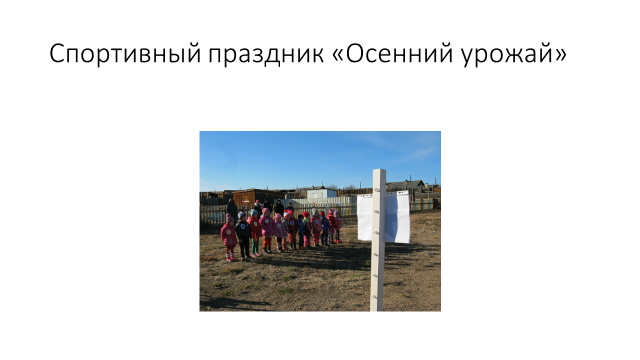 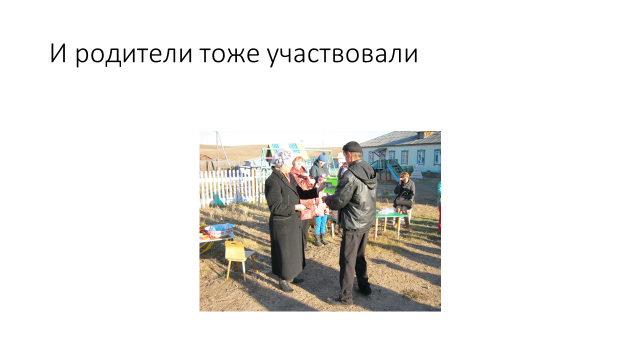 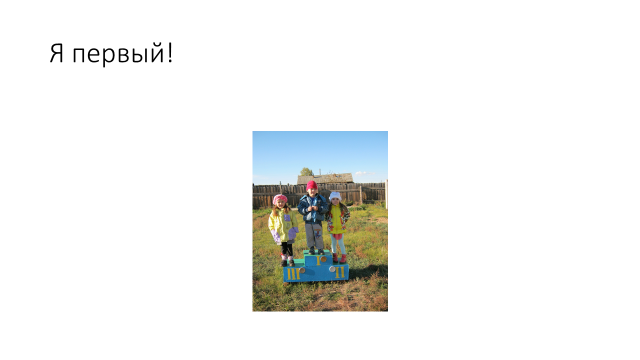 Проводимые в МБДОУ мероприятия, способствующие сохранению и укреплению здоровья 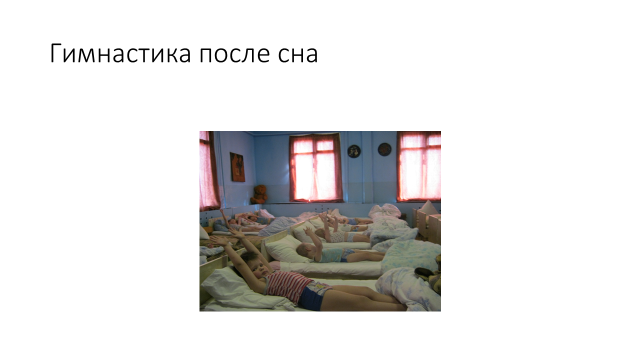 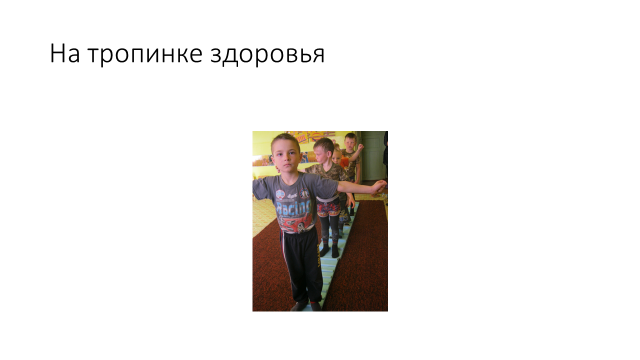 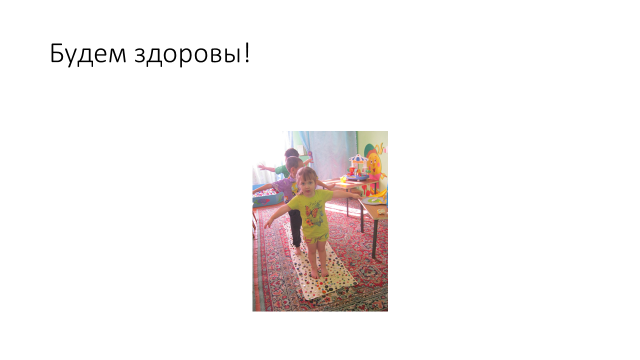 ПРИЛОЖЕНИЕДиагностика по физическому развитию детей старшей группыПо итогам диагностики по физическому развитию выявлено: за 2022-23 учебный год стабильно наблюдается рост детей с высоким и средним уровнем физической подготовленности. Ребята с удовольствием занимаются физическими упражнениями, участвуют в подвижных играх. Движения детей стали мотивированными, дети научились понимать связь между характером движений и их целью – выполнение определенных задач. Дети отличаются высокой работоспособностью, они стали сильнее, выносливее, ловкими. В старшей  группе некоторые дети затруднялись в строевых упражнениях, ОВД, ОРУ, не слышат счет, не всегда принимали правильно исходное положение, не соблюдали интервалы во время передвижения. Пути преодоления этих проблем строились с учетом индивидуальных и возрастных особенностей детей. Ежедневная утренняя гимнастика, НОД 3раза в неделю, физкультурные минутки, музыкальное сопровождение, подвижные игры, игровые упражнения, праздники, развлечения разной тематики.Индивидуальная работа: фронтальная, групповая, индивидуальная на НОД. Проводилась по формированию основных видов движений; по развитию физических качеств (бег с изменением темпа, в течении несколько минут); строевые упражнения; общеразвивающие упражнения на все группы мышц; игровые упражнения «Быстро возьми!», «Добеги до флажка».Сводная таблицафизической подготовленности детей Группы здоровья Уровень Начало годаКонец года Высокий 08Средний4446Низкий 5646Группы Начало года Конец года 156%85%244%15%